Agenda details:WelcomeOld Business Approve August Meeting MinutesKasey motions, Jeff seconds. Minutes are passed.Financial Review – Jeff  Treasurer’s ReportWe are doing well financially this year because we have received a lot of dues and not spent as much on eventsAs of now, our only expense is $125 for the Sept eventWe didn’t do postcards this year which saved us a lotWe have 50 paid members, 57 members total. This includes 17 studentsOur goal is 65 paid membersThe membership form continues to be posted and availableThe checking account balance is $16,660.26Programming  - Katy/ JessicaOctober/November MeetingsOctober 27- Soul Fusion Yoga and Intuitive EatingThe board has decided to move the event to virtual related to cold weather and an increase in Covid-19 cases13 people have signed up so far1 CEUNovember 18- Practice betterThis event will be focused on private practice and will include information regarding billing and invoicing and creating forms and waivers to be reimbursed1.25 CEUsNewsletter/Past President- KateFall newsletter topicsThe newsletter will go out in early November and include information on: The two events we’ll have held An announcement regarding the scholarshipInformation on the nominating committeeMonthly Zoom Journal ClubsThe first one went pretty well. It had 4 RDs and a bunch of students on so everyone was able to learn a lotMoving forward, it may be helpful logistically to have two of us host the event instead of just KateThe next Journal Club is November 5Standing Rules/Bylaws UpdateThe committee meeting will take place in November so the committee is able to propose updates at the January board meetingThe committee consists of: Kate, Jeff and AmandaThe board will make amendments before sending the updates to the whole membership roster. They will have X amount of days to respond and the final votes and approvals would ideally be completed by the March meetingScholarship - Erin MarieThe deadline will be November 15. In the past we’ve had to extend to gain more applicants so we may have to do that againThere are some issues with the forms. Kate has sent the hard copies over to Erin but unsure at this time if they have been received. Kate will follow up and send them again.Social Media- Michaela Instagram Account: CentralINAcademyThe Instagram will do an update about yoga event turning virtualMember Mondays/Introduce the boardNew idea from Michaela. She will email members for a short bio/questionnaire and picture and feature them on social media. We will start with the board members and Kasey will be our first feature. National Nutrition Month- SarahAmanda Kruse has moved to another region so she had to step down from the NNM position. Sarah Wilson is our new NNM chair!RD/ Student Partnership- Jessica OThere has been no interest in this from students nor RD mentors unfortunately. The board thinks that maybe we need to move another direction. The board agrees that we should try to reach out to students directly and ask if they would like a mentor and what their field of interest is. Once we have a student’s information, we can use our directory to reach out directly to RDs in the same field and see if they would be willing to be a mentor.Beginning of Year Review- KaseyNetworking EventsJeopardyWe only had three board members join for the jeopardy event. DecemberIs it worth while to do a December event? Board has suggested that maybe we need to make these networking events “themed” such as “how to negotiate salaries”. This may entice members to come to the event to hear from other RDs their strategiesNoted that members are mainly drawn toward events that can offer CEUs Next Meetings October 27th- October EventNovember 5th- Journal ClubNovember 18th- November EventBoard Meeting- January 14th 6-7pm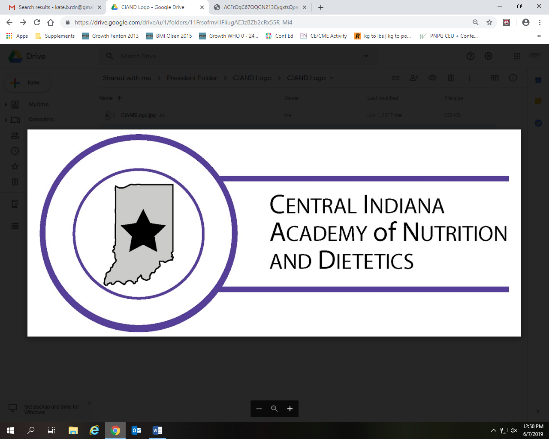 CIAND Board Meeting AgendaLocation:Zoom online meetingDate:Thursday, October 22nd, 2020Time:6:00 - 7:00 pm ESTAttendees:Kasey Voeller, Jessica Hoffman, Jessica Oakes, Jeffrey Ketcham, Karen Emminger, Kate Beard, Michaela Stremle 